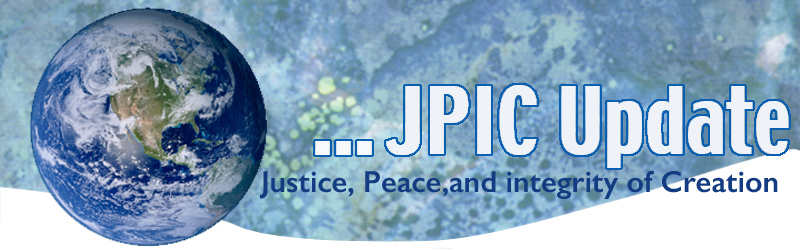 May 27, 2019"Creator God, timeless preserver of resources,
Forgive us for the gifts we have wasted.
Renew for us what seems beyond redemption;
Call order and beauty to emerge again from chaos.
Convert our destructive power into creative service;
Help us to heal the woundedness of our world."-From “Prayer for a New Society,” Pax ChristiMay 27	Memorial DayMay 29	International day of UN PeacekeepersJUNEJune 5	World Environment DayJune 8	World Ocean DayJune 12	World Day against Child LaborJune 14	Flag DayJune 17	World Day to combat Desertification and Drought*****************TAKING ACTIONBe a voice for the voiceless
*********************Korea needs peace, and the world needs Korea to achieve peace.Here are the critical steps that are needed.We are asking people everywhere on Earth to sign this petition to U.S. President Donald Trump: We urge you to conclude a binding peace agreement constituting a formal and final end to the state of war between North Korea, South Korea, and the United States. We also ask that you direct the U.S. State Department to consult with officials of South Korea and with representatives of Korean Americans on potential opportunities to reunite Korean American families with family members in North Korea. In addition, we ask that you implement UN resolution 3390 of November 18, 1975, instructing the United States to dissolve the so-called United Nations Command in South Korea.In addition, U.S. residents should click here to send an email that will go to your Representative and Senators, asking them to cosponsor and promote H.Res.152 (and parallel legislation in the Senate) calling for a formal end of the Korean war, and H.R.1771 (and the same in the Senate) directing that efforts be undertaken to reunite Korean Americans with their family members in North Korea, as well as asking them to dissolve the United Nations Command in South Korea.Rent ReliefAcross the state, California's homeless count has skyrocketed - in some places up nearly 50% in just 2 years.This week, California could become the second state in the nation to pass a statewide rent cap and just cause eviction protections. But Big Real Estate is pulling out ALL THE STOPS to convince legislators to not support our bills, and in many cases they are succeeding.California NEEDS RELIEF. We need renter protections that will slow displacement and stem homelessness. Email Governor Newsom and Speaker of the Assembly Anthony Rendon and urge them to use their power to find a path forward for AB 1481 and AB 1482! Co-sponsors Needed for Palliative Care Legislation 
The Patient Quality of Life Coalition (PQLC), a group of over 40 organizations including CHA that advances public policies to improve and expand access to palliative care and appropriate pain management, is urging all members of the House of Representatives to become co-sponsors of H.R. 647, the Palliative Care and Hospice Education and Training Act (PCHETA). This important legislation would increase federal research funding for palliative care, including symptom and pain management, and would establish palliative care education and training programs for doctors, nurses and other health professionals. There are now nearly 190 co-sponsors of H.R. 647 and the chances of passing the bill in the House are vastly improved with the addition of more representatives. A current list of co-sponsors, as well as a sample letter urging representatives to support H.R. 647, are available on e-Advocacy. If your representatives have not yet signed on as co-sponsors please urge them to do so! 			    ***************************INFORMATION/RESOURCES			       ***************************The Dream and Promise Act
On May 22 the House Judiciary Committee approved legislation supported by CHA to provide legal residency status for millions of young immigrants and residents of countries with temporary protected status (TPS). The Dream and Promise Act was broken into three separate bills, including one to provide TPS protections to immigrants from Venezuela, for the purposes of the committee mark-up. All three were approved along partisan lines. The legislation will now go to the floor for a vote in the full House sometime after the Memorial Day recess. While it is expected to pass there, the bill faces an uncertain path in the Senate without significant support from Republican members of Congress.Senate HELP Committee Releases Health Bill 
The Senate HELP Committee released its expected health legislation on May 23. The Lower Health Care Costs Act has five titles: to address surprise billing; to reduce prescription drug prices; to improve transparency; to improve public health; and to improve the exchange of health information. The legislation does not have the more wide-ranging stabilization measures under the Affordable Care Act that were in the package offered by Committee Chairman Lamar Alexander (R-TN) in the last Congress. The HELP Committee is expected to mark up the current bill sometime before the July 4 recess. CHA is currently reviewing the bill and will provide more information as it becomes available. A summary is available from the HELP Committee.